EU Declaration of Conformity1. Product model: MegaOil Model 15 / 16  Gloves and Mitten  (Mega Oil-series 30cm, 40cm and 67cm)2. Name and address of the manufacturer and where applicable, his authorised representative:Center Plast ASStraumøyveien 1418056 SaltstraumenNorway3. This declaration of conformity is issued under the sole responsibility of the manufacturer.4. Object of the declaration (identification of the product):The glove/mitten has black colour hand, and Yellow cuff/sleeve, with-or without granulate in the grip.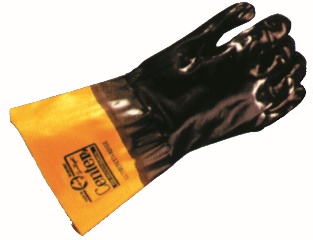 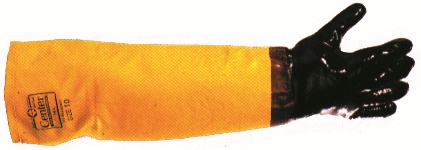 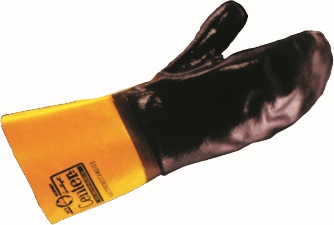 5. The object of the declaration described above is in conformity with the relevant Union harmonisation legislation: PPE Regulation (EU) 2016/4256. References to the relevant harmonised standards used or references to the other technical specifications in relation to which conformity is declared:EN 420, EN 374 and EN 3887. The notified body SGS Fimko Ltd, 0598, Takomotie 8, FI-00380 Helsinki, performed the EU type-examination (Module B) and issued the EU type-examination certificate  0598/PPE/2001448. PPE is subject to the conformity assessment procedure C2 under surveillance of the notified body SGS Fimko Ltd, 0598.
9. Signed for and on behalf of:Saltstraumen 23.06.2020Karsten BjerkvikGeneral manager